 KONSEP DAN MAKNA KETUHANAN DALAM AGAMA BAHÁ’Í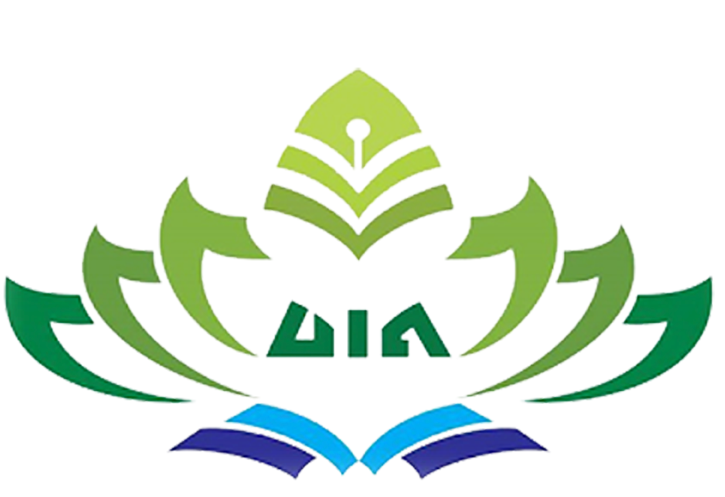 SkripsiDiajukan Untuk Melengkapi Tugas-Tugas dan Syarat-SyaratGuna Memperoleh Gelar Sarjana Agama (S.Ag)dalam Ilmu Ushuluddin dan Studi AgamaOlehNUR HIDAYATNPM : 1331020010Program Studi: Studi Agama-agamaFAKULTAS USHULUDDIN DAN STUDI AGAMAUNIVERSITAS ISLAM NEGERI RADEN INTAN LAMPUNG1439 H / 2018KONSEP DAN MAKNA KETUHANAN DALAM AGAMA BAHÁ’ÍSkripsiDiajukan Untuk Melengkapi Tugas-Tugas dan Syarat-SyaratGuna Memperoleh Gelar Sarjana Agama (S.Ag)dalam Ilmu Ushuluddin dan Studi AgamaOlehNUR HIDAYATNPM : 1331020010Program Studi: Studi Agama-agamaPembimbing I		: Dr. Idrus Ruslan, M.AgPembimbing II		: Muslimin, M.AFAKULTAS USHULUDDIN DAN STUDI AGAMAUNIVERSITAS ISLAM NEGERI RADEN INTAN LAMPUNG1439 H / 2018 MABSTRAKFokus penelitian ini adalah untuk mengetahui bagaimana latar belakang konsep Ketuhanan dalam agama Bahá’í terbentuk. Kemudian bagaimana upaya umat Bahá’í dalam memaknai Ketuhanan. Melihat kondisi bahwa sejarah panjang umat manusia dalam dinamika keagamaan selalu saja menuai banyak pertanyaan akan dimana dan bagaimana bentuk Tuhan. Dengan catatan sejarah tersebut maka ajaran mengenai konsep Ketuhanan sangat penting diketahui oleh umat Bahá’í.Dalam penelitian ini digunakan metode kualitatif yang berorientasi pada kajian pustaka. Sumber data berupa tulisan-tulisan Baha’ullah, Abdul Baha yang terdapat pada buku-buku dan telah diterjemahkan kedalam bahasa Indonesia oleh Majelis Rohani Nasional Indonesia serta beberapa sumber baik makalah maupun artikel-artikel terkait dengan pembahasan mengenai ajaran agama Bahá’í.Dalam agama Bahá’í dijelaskan bahwa Tuhan Yang Maha Esa telah mengirimkan utusan-Nya melalui berbagai perwujudan Tuhan,  Krishna, Sang Buddha, Musa, Yesus Kristus, Rasulullah Muhammad, Sang Bab dan Baha’ullah. Baha’ullah mengajarkan bahwa hanya ada satu Tuhan Yang Maha Agung, yakni Tuhan Yang Maha Esa yang telah mengirim para Utusan Tuhan untuk membimbing umat manusia, oleh karenanya dalam pandangan umat Bahá’í semua agama yang bersumber dari satu Tuhan harus menunjukkan rasa saling menghormati, mencintai dan niat baik antara satu sama lain. Nilai inilah yang kemudian mengilhami Tuhan dalam agama Bahá’í tergambar dalam konsep keteraturan alam semesta yang ada merupakan simbol satu tujuan penciptaan yang dilakukan oleh Tuhan guna memberikan penjelasan kepada umat manusia bahwa Tuhan itu ada dan keberadaannya dapat di pahami secara logis namun hakekat manusia yang tidak akan pernah sampai pada tahapan pemahaman yang mendalam mengenai Tuhan kecuali dengan keimanan. Umat Bahá’í juga mencontohkan dalam perumpamaan matahari yang setiap hari datang adalah matahari yang sama meski secara mekanistik waktu telah berganti dan berubah namun matahari yang datang dari waktu kewaktu merupakan matahari yang sama begitupun Tuhan dan perwujudannya yang membawa ajaran untuk umat manusia.Data yang terkumpul kemudian dianalisis menggunakan teori yang dikemukakan Kimball.  Berdasarkan penjelasan Kimball dalam memahami Tuhan ada dua bagian penting untuk menelaah sistem kepercayaan yang membawa manusia  pada konsep akan Ketuhanan. Pertama mengetahui pengalaman, observasi, nalar intuisi, wahyu dan lain sebagainya.  Kedua  penggunaan simbol sebagai bahasa dalam memaknai Tuhan dalam praktik atau peribadatan agama Bahá’í. Dengan penggunaan teori Kimball tersebut analisis  terkait dengan konsep dan makna Ketuhanan dalam agama Bahá’í dapat dipahami.KEMENTRIAN AGAMA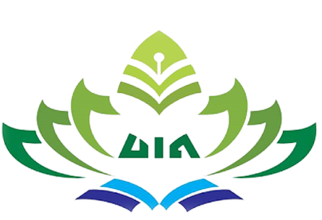 UNIVERSITAS ISLAM NEGERI RADEN INTAN LAMPUNGFAKULTAS USHULUDDIN DAN STUDI AGAMAAlamat : Jl. Let.Kol. H. Endro Suratmin Sukarame I Bandar Lampung Tepl. (0721) 703260PERSETUJUANJudul Skripsi		: KONSEP DAN MAKNA KETUHANAN  DALAM AGAMA BAHÁ’ÍNama Mahasiswa	: Nur HidayatNPM			: 1331020010Program Studi		: Studi Agama-agamaFakultas		: Ushuluddin dan Studi AgamaMENYETUJUIUntuk dimunaqasyahkan dan dipertahankan dalam Sidang Munaqasyah Fakultas Ushuluddin dan Studi Agama UIN Raden Intan LampungKEMENTRIAN AGAMAUNIVERSITAS ISLAM NEGERI RADEN INTAN LAMPUNGFAKULTAS USHULUDDIN DAN STUDI AGAMAAlamat : Jl. Let.Kol. H. Endro Suratmin Sukarame I Bandar Lampung Tepl. (0721) 703260PENGESAHANSkripsi dengan judul “KONSEP DAN MAKNA KETUHANAN DALAM AGAMA BAHÁ’Í”,  disusun oleh Nur Hidayat, NPM. 1331020010, Program Studi: Studi Agama-agama, telah diujikan dalam Sidang Munaqasyah Fakultas Ushuluddin pada Hari/Tanggal: Jum’at, 01 Februari, 2019.TIM MUNAQASYAH 	:Ketua Sidang			: Dr. H. Sudarman, M, Ag		( ...................................)Sekretaris Sidang		: Ahmad Nuril Huda, MA		( ...................................)Penguji Utama			: Dr. Kiki Muhammad Hakiki, MA	( ...................................)Penguji Pendamping I		: Dr. Idrus Ruslan. M.Ag		( ...................................)Penguji Pendamping II 	: Muslimin, MA			( ...................................)DEKANFAKULTAS USHULUDDINDr. H. Arsyad Sobby Kesuma, Lc., M.Ag NIP. 195808231993031001PEDOMAN TRANSLITERASI ARAB-INDONESIAUIN RADEN INTAN LAMPUNGMengenai transeliterasi Arab-Latin ini digunakan sebagai pedoman Surat Keputusan Bersama (SKB) Menteri Agama dan Menteri Pendidikan dan Kebudayaan Nomor 158 Tahun 1987 dan Nomor 0543b/U/Tahun 1987, sebagai berikut:Konsonan VokalTa MarbuthahTa Marbuthah yang hidup atau mendapat harkat fathah, kasrah dan dhammah, transeliterasinya adalah /t/. Sedangkan ta marbuthah yang mati atau mendapat harakat sukun, transeliterasinya adalah /h/. Seperti kata: Thalhah, Raudhah, Jannatu al-Na’îm.Syaddah dan Kata SandangDalam transeliterasi, tanda syaddah dilambangkan dengan huruf, yaitu yang sama dengan huruf yang diberi tanda syaddah itu. Seperti kata : nazzala, rabbana. Sedang kata sangdang “al” tetap ditulis “al”, baik pada kata yang dimulai dengan huruf qamariyah maupun syamsiyah. Contoh : al-markaz,    al-syamsu.SURAT PERNYATAAN KEASLIANSaya yang bertanda tangan dibawah ini :Nama			: Nur HidayatNPM			: 1331020010Program Studi		: Studi Agama-agamaJudul Karya Tulis	: Konsep dan Makna Ketuhanan dalam Agama Bahá’í	Dengan ini saya menyatakan bahwa isi karya tulis ini adalah benar-benar karya saya sendiri, dan saya tidak melakukan plagiarisme atau pengutipan dengan cara-cara yang tidak sesuai dengan etika yang berlaku dalam tradisi keilmuan, atas pernyataan ini saya siap menerima tindakan/ sangsi yang dijatuhkan kepada saya apabila dikemudian hari pelanggaran atas etia akademik dalam karya saya ini.		    Bandar Lampung, 18 Februari 2018   			           		 Saya Menyatakan    	      Nur Hidayat                            		      1331020010MOTTO“Tujuan dasar yang menjiwai keyakinan dan agama Tuhan ialah untuk melindungi kepentingan-kepentingan umat manusia dan memajukan kesatuan umat manusia, serta untuk memupuk semangat cinta kasih dan persahabatan di antara manusia” — Bahá’u’lláh.PERSEMBAHANKupersembahkan skripsi ini kepada:Puji syukur saya panjatkan atas kehadirat Allah Swt yang telah memberikan segalanya yang dibutuhkan sampai akhir hayat.Ibunda tersayang Sri Rohayati dan Ayahanda tercinta Dalijan yang selalu mencurahkan kasih sayangnya dengan penuh ketulusan dan keikhlasan hati, kesabaran dan ketabahan. Terima kasih atas setiap tetes keringat dan air mata serta mendukungku untuk meraih cita-cita dan menemani setiap langkahku dalam iringan doa.Adikku-adikku tersayang Ajeng Prihatini dan Dika Prasetio seluruh Keluarga besarku yang selalu mengerti dan mendukungku dalam setiap perjuanganku.Teman-temanku di Desa Tanjung Kemala, SMK Nurul Falah Pugung, Tapak Suci Pagelaran, Ikatan Mahasiswa Muhammadiyah dan seluruh mahasiswa Fakultas Ushuluddin khususnya Jurusan Studi Agama Agama: Agustina Wulandari, Irawati, Istiqomah, Leni Erviana, Marantika, Miftachul Jannah, Nanda Fitri Herliani Harahap, Nia Andesta dan, terima kasih atas kebersamaan dan kenangan manis.Guru-guruku sejak mulai Sekolah Dasar hingga Perguruan Tinggi yang telah memberikan ilmu pengetahuan yang tak ternilai harganya.Almameter tercinta Universitas Islam Negeri Lampung yang ku banggakan.RIWAYAT HIDUPData PribadiNama Lengkap		: Nur HidayatTempat Tanggal Lahir		: Tanjung Bintang, 06 Maret 1995 Agama				: IslamEmail				: nurhidayat0009@gmail.comAlamat Sekarang		: Tanjung Kemala, Kecamatan Pugung,  					   Kabupaten Tanggamus, Provinsi LampungTinggi Badan			: 163 cmNo. HP			: 0813 7398 7773Pendidikan FormalTahun 2001 – 2006		 SDN 1 Tanjung KemalaTahun 2006 – 2009		   MTS Nurul Falah PugungTahun 2009 – 2013		   SMK Nurul Falah PugungPendidikan Non FormalJurnalistik Komunitas Akasia IAIN Raden Intan Lampung 2013Darul Arqam Dasar IMM PK IAIN Raden Intan Lampung 2013Pelatihan kepemimpinan DPD IMM Lampung 2014Sosialisasi Empat Pilar MPR-RI 2015Pelatihan pemuda lintas agama kota Bandar Lampung untuk gerakan nir kekerasan tahun 2015  Pengalaman Organisasi2007 – 2017			Anggota Teater Jabal Tanggamus2008 – 2009 			Ketua Ekstrakurikuler Tapak Suci Putera 				Muhammadiyah MTS Nurul Falah2008 – 2009			Sekretaris Osis MTS Nurul Falah2008 – 2009 			Anggota Saka Bhayangkara2009 – 2012			Sekretaris Osis SMK Nurul Falah Pugung2014 – 2015 			Ketua IMM IAIN Raden Intan Lampung2014 – 2016 			Anggota Pemuda Lintas Agama (Pelita)2015 – 2016 			Ketua Bidang Kaderisasi PC IMM Bandar				Lampung2016 – 2019			Pembina Karang Taruna Desa Karang Sari,				Kecamatan Pagelaran, Kabupaten Pringsewu,				Provinsi Lampung2016 – 2017			Sekretaris Pimpinan Cabang Tapak Suci Pagelaran2017 – 2018			Ketua Bidang Dakwah DPD IMM Lampung2018 – Selesai	Wakil Ketua IPSEL (Ikatan Penulis Sejarah Lokal Indonesia)	Pengalaman Kerja2012 – 2013	PT Telekomunikasi Indonesia2018 – 2019	Komisi Pemilihan Umum Kabupaten Lampung TimurKemampuanMampu Mengoperasikan Ms Office (Word, Power Point dan Excel)Menulis/ JurnalistikKepemimpinan dan Public SpeakingKarya CiptaNovel Langit Kegagalan (Buku)KATA PENGANTAR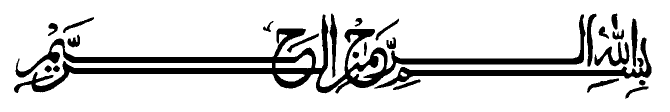 	Segala puji bagi Allah SWT atas karunia nikmat yang begitu melimpah sehingga bisa memberi kesempatan kepada peneliti untuk menyelesaikan skripsi. Setelah melalui banyak hambatan yang mengiringi sepanjang jalan, akhirnya terselesaikan juga penulisan skripsi yang berjudul KONSEP KETUHANAN DALAM AGAMA BAHÁ’Í. Terselesainya skripsi ini merupakan kelegaan yang luar biasa bagi peneliti setelah cukup lama dengan perjuangan, keyakinan, pikiran dan tenaga serta motivasi untuk menyelesaikan. Shalawat dan salam semoga senantiasa tercurah kepada Nabi Muhammad SAW, keluarga serta para sahabat dan mudah-mudahan sampai kepada kita semua yang telah berniat dengan segenap kuasa untuk mengikuti ajaran-ajarannya.Selama proses penyusunan skripsi banyak pihak yang telah memberikan bantuan baik berupa dorongan moral, motivasi, tenaga, saran dan pengarahan. Oleh karna itu peneliti mengucapkan terima kasih kepada: Prof.Dr. H. Moh.Mukri, M.Ag., selaku Rektor Universitas Islam Negeri Lampung yang telah memberikan kesempatan kepada peneliti untuk menimba ilmu pengetahuan di kampus tercinta.Dr. H. Arsyad Sobby Kesuma, Lc, M.Ag selaku Dekan Fakultas Ushuluddin dan Studi Agama Universitas Islam Negeri Lampung.Dr. Idrus Ruslan, M.Ag selaku Ketua Prodi Studi Agama Agama dan Dr. Kiki Muhamad Hakiki, M.A selaku sekretaris Prodi yang telah memberikan saran dan bimbingan sehingga selesainya skripsi.Dr. Idrus Ruslan, M.Ag selaku dosen pembimbing I dan Muslimin, M.A selaku dosen pembimbing II yang telah memberikan bimbingan dengan penuh ketelitian dan kesabaran.Segenap Bapak dan Ibu dosen Fakultas Ushuluddin dan Studi Agama yang susah payah memberikan ilmu pengetahuan dan sumbangan pemikiran selama peneliti menduduki bangku kuliah sehingga selesainya skripsi.Kapala dan Staf karyawan Perpustakaan Pusat Universitas Islam Negeri Lampung yang telah membantu kelancaran dalam pencarian data-data yang dibutuhkan dalam skripsi.Semoga Allah SWT berkenan membalas amal baik yang telah diberikan kepada peneliti dengan imbalan yang setimpal, Amiin.Akhirnya peneliti berharap, semoga skripsi ini bermanfaat.					  Bandar Lampung, 02 Februari 2018						      Peneliti,					  	      Nur Hidayat DAFTAR ISIHALAMAN JUDUL		iABSTRAK	 	iiHALAMAN PERSETUJUAN		iiiHALAMAN PENGESAHAN		ivPEDOMAN TRANSLITERASI		vSURAT PERNYATAAN KEASLIAN		viiMOTTO		viiiPERSEMBAHAN		ixRIWAYAT HIDUP		xKATA PENGANTAR		xiiDAFTAR ISI	 	xivLAMPIRAN	 	xviBAB I PENDAHULUANPenegasan Judul	 	1Alasan Memilih Judul		3Latar Belakang Masalah		3 Rumusan Masalah	 	8Tujuan Penelitian	 	8Kegunaan Penelitian	 	9Metode Penelitian		9	Tinjauan Pustaka	 	14BAB II TINJAUAN UMUM TENTANG KONSEP TUHANTeologi	 	15Tuhan dalam Agama-Agama	 	17Kebermaknaan Tuhan Bagi Pemeluknya	 	21Kesatuan Umat Manusia		25BAB III AGAMA BAHÁ’ÍSejarah Agama Bahá’í	 	28Tokoh Pendiri Agama Bahá’í	 	33Ajaran dalam Agama Bahá’í	 	61Kebermaknaan Tuhan	 	80BAB IV ANALISIS KONSEP DAN MAKNA TUHAN DALAM AGAMA BAHÁ’ÍKonsep Ketuhanan dalam Agama Bahá’í 	 	83Makna Ketuhanan dalam Agama Bahá’í		93	BAB V PENUTUPKesimpulan	 	100Saran	 	101Penutup	 	102DAFTAR PUSTAKALAMPIRANPembimbing IDr. Idrus Ruslan, M.AgNIP. 197101061997031003Pembimbing IIMuslimin, M.ANIP.1978022320009121001Mengetahui,Ketua Prodi Studi Agama-agamaDr. Idrus Ruslan, M.AgNIP. 197101061997031003ArabLatinArabLatin ArabLatinArabLatinاAذDzظZhنNبBرRع‘وWتTزZغGhهHثTsسSفFء'جJشSyقQيYحHصShكKخKhضDhلLدDطThمMVokal PendekVokal PendekContohVokalPanjangContohVokal RangkapVokal RangkapَAجَدَلَ  ا  َÂسَارَ..َ..يْaiِIسَبِلَي  ِÎقِيْلَ..َ..وْauُUذُكِرَو  ُÛيَجُوْرَ